Ensino Fundamental II (Segundo Ciclo)Identidade Nacional Disciplina(s)/Área(s) do Conhecimento: História Série / Ano: 8º e 9 anos do Ensino Fundamental II (Segundo Ciclo)Apesar da sugestão de série/ano indicada, recomenda-se que os conteúdos sejam trabalhados continuamente durante a trajetória escolar. Ao(À) professor(a) reserva-se a análise de apresentar ou reforçar determinado tema quando achar necessário. Competência(s) / Objetivo(s) de Aprendizagem: Compreender o papel da narrativa histórica na construção da identidade nacional brasileira no século XIX.Conteúdos:Brasil republicano;Fontes visuais e escritas; Construção histórica;Narrativa;Identidade. Palavras-Chave: Identidade nacional. Século XIX. Construção. Estado. Nação. História do Brasil. República.      	Previsão para aplicação: 	1 aula (50 minutos)              Para organizar o seu trabalho e saber mais:Professor(a), se achar necessário aprofundar seus conhecimentos, indicamos os seguintes textos:A cultura popular na fabricação da identidade nacional. Disponível em: http://revistapesquisa.fapesp.br/1999/05/01/a-cultura-popular-na-fabricacao-da-identidade-nacional/. Acesso em: 02 de fevereiro de 2019.FIORIN, J.L. A construção da identidade nacional brasileira. Disponível em: https://www.passeidireto.com/arquivo/3501395/fiorin-jl-a-construcao-da-identidade-nacional-brasileira. Acesso em: 02 de fevereiro de 2019. Letra completa do samba enredo da Mangueira de 2019. Disponível em: https://www.letras.mus.br/sambas/mangueira-2019/. Acesso em: 02 de fevereiro de 2019.O clipe do samba enredo da Mangueira de 2019. Disponível em: https://www.youtube.com/watch?v=U5tyfK02gL4. Acesso em: 02 de fevereiro de 2019. 1ª Etapa: ContextoProfessor(a), nessa etapa você irá introduzir o assunto com a turma. Para isso, vamos usar duas fontes, um texto e uma imagem, para iniciar a discussão. Separe a sala em duplas e distribua a imagem e o texto impressos. Peça aos alunos que analisem as duas fontes, o objetivo é que consigam achar a contradição entre a imagem do Bandeirante heroico e a letra do samba enredo. 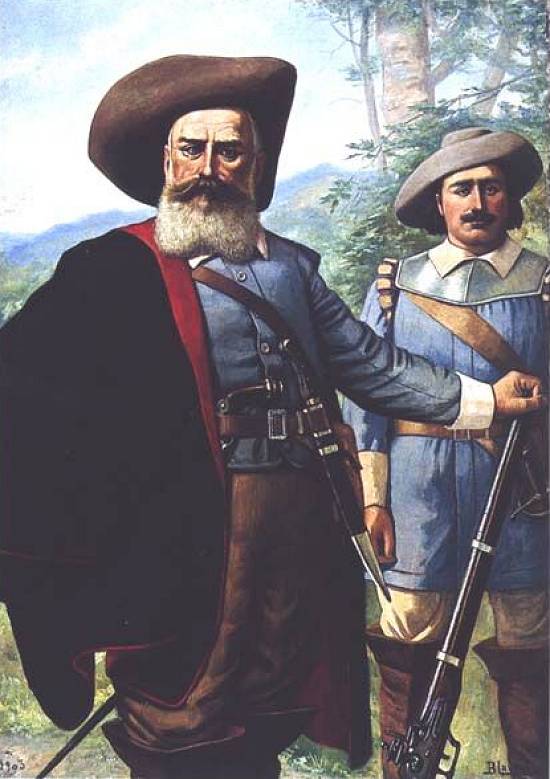 Brasil, meu dengo
A Mangueira chegou
Com versos que o livro apagou
Desde 1500
Tem mais invasão do que descobrimento
Tem sangue retinto pisado
Atrás do herói emoldurado
Mulheres, tamoios, mulatos
Eu quero um país que não está no retratoDurante a análise das fontes, comente com os alunos que Domingos Jorge Velho foi um bandeirante paulista do século XVI, contratado pelo Estado para combater o Quilombo dos Palmares. Essa pintura foi feita por Benedito Calixto, encomendada pelo governo do Estado de São Paulo em 1903, séculos depois de sua morte. É importante ressaltar que a memória histórica é uma construção, e nesse processo, quem escreve a história tem sempre um objetivo por trás de como ela será narrada. Questione seus alunos sobre como conseguem ligar a letra do samba enredo com a imagem que é construída dos Bandeirantes ao longo da História do Brasil. Quem escreve a história? Para quem?2ª Etapa: Introdução ao temaProfessor(a), aqui você irá aprofundar a discussão acerca do tema tratado em aula. Para isso, questione as conclusões das duplas sobre a análise das fontes.Qual imagem o quadro do Bandeirante Domingos Jorge Velho parece querer passar?Ao longo dos anos escolares, o que estamos acostumados a aprender sobre os bandeirantes?O que você entendeu sobre o trecho da música?O que o quadro que analisamos não conta sobre a História do Brasil?Esses questionamentos são importantes para que os alunos entendam o que é a construção da identidade nacional brasileira. Para isso, destacamos alguns pontos importantes a serem tratados:Após a proclamação da República, em 1889, começa um movimento político de construção de uma identidade nacional brasileira, liderado pela elite intelectual que ocupa o poder. Até então, não havia no país um sentimento de união nacional, cidadania e Estado.No final do século XIX e início do século XX, vários movimentos literários das artes visuais e culturas não letradas, vão fazer parte de um movimento para reconstruir a história do Brasil, com o objetivo de criar uma identidade para o povo brasileiro.A ideia de um povo miscigenado, pacífico, os mitos indianistas e a história contada pela ótica do colonizador foram predominantes nessa construção. É esperado que, com a orientação do(a) professor(a), os alunos consigam relacionar esse conteúdo com a análise das fontes e suas contradições. De um lado, o quadro que procura passar a imagem de um herói e de outro, o samba enredo que diz “tem sangue retinto pisado atrás do herói emoldurado”. Professor(a), reforce aqui que a história nem sempre mostra aquilo que foi “verdade”, mas sim uma versão através de um olhar, que é específico. 3ª Etapa: Atividade Professor(a), nessa etapa você irá realizar uma atividade que tem como objetivo avaliar o que os alunos aprenderam do conteúdo da aula. Ainda nas mesmas duplas, os alunos deverão responder ao seguinte questionamento:Qual história do Brasil os livros não contam? Os alunos devem responder de maneira sucinta, entre 5 e 10 linhas. Oriente seus alunos a responderem com base nas análises que realizaram das fontes e das discussões que tiveram em sala de aula. Após escreverem suas conclusões, as duplas devem apresentá-las para o restante da turma.  Referências Bibliográficas:O bandeirante Domingos Jorge Velho. Disponível em: http://www.novomilenio.inf.br/santos/calixt47.htm. Acesso em: 02 de fevereiro de 2019.A construção da nacionalidade por José Murilo de Carvalho. Disponível em: https://jornalggn.com.br/blog/luisnassif/a-construcao-da-nacionalidade-por-jose-murilo-de-carvalho. Acesso em: 02 de fevereiro de 2019.Plano de aula elaborado pela Prof.ª Júlia Bittencourt                     